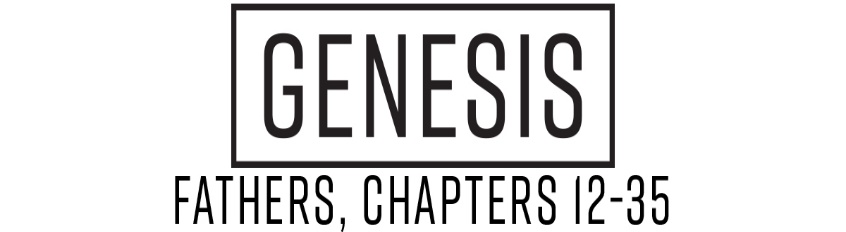 “The Culmination”(Genesis 21:1-7, pew Bible page 15)Main Point – God’s faithfulness is unconditional. God does as He promised. (vv. 1-2)In His wayIn His timeIndependent of meritAbraham’s self-reliance turns to obedience. (vv. 3-4)Am I focused on myself or on God?Sarah’s doubt turns to awe. (vv. 5-7)Am I regularly in awe of God?